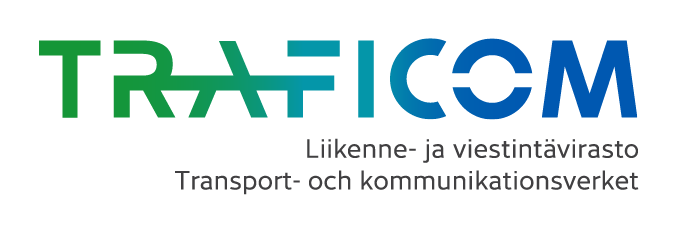 RADIOLINKKI	RL	Lupahakemus	 TaajuusvaraushakemusRADIOLINKKI	RL	Lupahakemus	 TaajuusvaraushakemusRADIOLINKKI	RL	Lupahakemus	 TaajuusvaraushakemusRADIOLINKKI	RL	Lupahakemus	 TaajuusvaraushakemusRADIOLINKKI	RL	Lupahakemus	 TaajuusvaraushakemusRADIOLINKKI	RL	Lupahakemus	 TaajuusvaraushakemusRADIOLINKKI	RL	Lupahakemus	 TaajuusvaraushakemusRADIOLINKKI	RL	Lupahakemus	 TaajuusvaraushakemusRADIOLINKKI	RL	Lupahakemus	 TaajuusvaraushakemusRADIOLINKKI	RL	Lupahakemus	 TaajuusvaraushakemusRADIOLINKKI	RL	Lupahakemus	 TaajuusvaraushakemusASIAKASTIEDOTASIAKASTIEDOTASIAKASTIEDOTASIAKASTIEDOTASIAKASTIEDOTASIAKASTIEDOTASIAKASTIEDOTASIAKASTIEDOTASIAKASTIEDOTASIAKASTIEDOTASIAKASTIEDOTASIAKASTIEDOTASIAKASTIEDOTASIAKASTIEDOTASIAKASTIEDOTASIAKASTIEDOTASIAKASTIEDOTASIAKASTIEDOTASIAKASTIEDOTASIAKASTIEDOTASIAKASTIEDOTASIAKASTIEDOTAsiakkaan nimiAsiakkaan nimiAsiakkaan nimiAsiakkaan nimiAsiakkaan nimiAsiakkaan nimiAsiakkaan nimiAsiakkaan nimiAsiakkaan nimiAsiakkaan nimiAsiakkaan nimiAsiakasnumeroAsiakasnumeroAsiakasnumeroAsiakasnumeroAsiakasnumeroY-tunnusY-tunnusY-tunnusY-tunnusY-tunnusY-tunnusJakeluosoiteJakeluosoiteJakeluosoiteJakeluosoiteJakeluosoiteJakeluosoiteJakeluosoiteJakeluosoiteJakeluosoiteJakeluosoiteJakeluosoitePostinumeroPostinumeroPostinumeroPostinumeroPostitoimipaikkaPostitoimipaikkaPostitoimipaikkaPostitoimipaikkaPostitoimipaikkaPostitoimipaikkaPostitoimipaikkaPuhelinnumeroPuhelinnumeroPuhelinnumeroPuhelinnumeroPuhelinnumeroPuhelinnumeroPuhelinnumeroPuhelinnumeroPuhelinnumeroPuhelinnumeroPuhelinnumeroPuhelinnumeroPuhelinnumeroPuhelinnumeroPuhelinnumeroPuhelinnumeroPuhelinnumeroPuhelinnumeroPuhelinnumeroPuhelinnumeroPuhelinnumeroPuhelinnumeroAsiaa hoitavan henkilön nimiAsiaa hoitavan henkilön nimiAsiaa hoitavan henkilön nimiAsiaa hoitavan henkilön nimiAsiaa hoitavan henkilön nimiAsiaa hoitavan henkilön nimiAsiaa hoitavan henkilön nimiAsiaa hoitavan henkilön nimiAsiaa hoitavan henkilön nimiAsiaa hoitavan henkilön nimiAsiaa hoitavan henkilön nimiAsiaa hoitavan henkilön nimiAsiaa hoitavan henkilön nimiAsiaa hoitavan henkilön nimiAsiaa hoitavan henkilön nimiAsiaa hoitavan henkilön nimiAsiaa hoitavan henkilön nimiAsiaa hoitavan henkilön nimiAsiaa hoitavan henkilön nimiAsiaa hoitavan henkilön nimiAsiaa hoitavan henkilön nimiAsiaa hoitavan henkilön nimiPuhelinnumeroPuhelinnumeroSähköpostiSähköpostiSähköpostiSähköpostiSähköpostiSähköpostiSähköpostiSähköpostiSähköpostiSähköpostiSähköpostiSähköpostiSähköpostiSähköpostiSähköpostiSähköpostiSähköpostiSähköpostiSähköpostiSähköpostiLisätiedot (esim. poikkeava laskutusosoite)Lisätiedot (esim. poikkeava laskutusosoite)Lisätiedot (esim. poikkeava laskutusosoite)Lisätiedot (esim. poikkeava laskutusosoite)Lisätiedot (esim. poikkeava laskutusosoite)Lisätiedot (esim. poikkeava laskutusosoite)Lisätiedot (esim. poikkeava laskutusosoite)Lisätiedot (esim. poikkeava laskutusosoite)Lisätiedot (esim. poikkeava laskutusosoite)Lisätiedot (esim. poikkeava laskutusosoite)Lisätiedot (esim. poikkeava laskutusosoite)Lisätiedot (esim. poikkeava laskutusosoite)Lisätiedot (esim. poikkeava laskutusosoite)Lisätiedot (esim. poikkeava laskutusosoite)Lisätiedot (esim. poikkeava laskutusosoite)Lisätiedot (esim. poikkeava laskutusosoite)Lisätiedot (esim. poikkeava laskutusosoite)Lisätiedot (esim. poikkeava laskutusosoite)Lisätiedot (esim. poikkeava laskutusosoite)Lisätiedot (esim. poikkeava laskutusosoite)Lisätiedot (esim. poikkeava laskutusosoite)	LiiteRADIOLÄHETINTÄ KOSKEVAT TIEDOT (Siirrettävien asemien maantieteellinen käyttöalue merkitään kohtaan lähiosoite)RADIOLÄHETINTÄ KOSKEVAT TIEDOT (Siirrettävien asemien maantieteellinen käyttöalue merkitään kohtaan lähiosoite)RADIOLÄHETINTÄ KOSKEVAT TIEDOT (Siirrettävien asemien maantieteellinen käyttöalue merkitään kohtaan lähiosoite)RADIOLÄHETINTÄ KOSKEVAT TIEDOT (Siirrettävien asemien maantieteellinen käyttöalue merkitään kohtaan lähiosoite)RADIOLÄHETINTÄ KOSKEVAT TIEDOT (Siirrettävien asemien maantieteellinen käyttöalue merkitään kohtaan lähiosoite)RADIOLÄHETINTÄ KOSKEVAT TIEDOT (Siirrettävien asemien maantieteellinen käyttöalue merkitään kohtaan lähiosoite)RADIOLÄHETINTÄ KOSKEVAT TIEDOT (Siirrettävien asemien maantieteellinen käyttöalue merkitään kohtaan lähiosoite)RADIOLÄHETINTÄ KOSKEVAT TIEDOT (Siirrettävien asemien maantieteellinen käyttöalue merkitään kohtaan lähiosoite)RADIOLÄHETINTÄ KOSKEVAT TIEDOT (Siirrettävien asemien maantieteellinen käyttöalue merkitään kohtaan lähiosoite)RADIOLÄHETINTÄ KOSKEVAT TIEDOT (Siirrettävien asemien maantieteellinen käyttöalue merkitään kohtaan lähiosoite)RADIOLÄHETINTÄ KOSKEVAT TIEDOT (Siirrettävien asemien maantieteellinen käyttöalue merkitään kohtaan lähiosoite)RADIOLÄHETINTÄ KOSKEVAT TIEDOT (Siirrettävien asemien maantieteellinen käyttöalue merkitään kohtaan lähiosoite)RADIOLÄHETINTÄ KOSKEVAT TIEDOT (Siirrettävien asemien maantieteellinen käyttöalue merkitään kohtaan lähiosoite)RADIOLÄHETINTÄ KOSKEVAT TIEDOT (Siirrettävien asemien maantieteellinen käyttöalue merkitään kohtaan lähiosoite)RADIOLÄHETINTÄ KOSKEVAT TIEDOT (Siirrettävien asemien maantieteellinen käyttöalue merkitään kohtaan lähiosoite)RADIOLÄHETINTÄ KOSKEVAT TIEDOT (Siirrettävien asemien maantieteellinen käyttöalue merkitään kohtaan lähiosoite)RADIOLÄHETINTÄ KOSKEVAT TIEDOT (Siirrettävien asemien maantieteellinen käyttöalue merkitään kohtaan lähiosoite)RADIOLÄHETINTÄ KOSKEVAT TIEDOT (Siirrettävien asemien maantieteellinen käyttöalue merkitään kohtaan lähiosoite)RADIOLÄHETINTÄ KOSKEVAT TIEDOT (Siirrettävien asemien maantieteellinen käyttöalue merkitään kohtaan lähiosoite)RADIOLÄHETINTÄ KOSKEVAT TIEDOT (Siirrettävien asemien maantieteellinen käyttöalue merkitään kohtaan lähiosoite)RADIOLÄHETINTÄ KOSKEVAT TIEDOT (Siirrettävien asemien maantieteellinen käyttöalue merkitään kohtaan lähiosoite)RADIOLÄHETINTÄ KOSKEVAT TIEDOT (Siirrettävien asemien maantieteellinen käyttöalue merkitään kohtaan lähiosoite) Ensihakemus	 Muutos: Ensihakemus	 Muutos: Ensihakemus	 Muutos: Ensihakemus	 Muutos: Ensihakemus	 Muutos:Nykyinen jännenro jaNykyinen jännenro jaNykyinen jännenro jaNykyinen jännenro jaNykyinen jännenro jaNykyinen jännenro jaNykyinen jännenro jasiihen liittyvä lupanrosiihen liittyvä lupanrosiihen liittyvä lupanrosiihen liittyvä lupanroTaajuusvarauksen numeroTaajuusvarauksen numeroTaajuusvarauksen numeroTaajuusvarauksen numeroTaajuusvarauksen numeroTaajuusvarauksen numeroValmistaja ja laitetyyppiValmistaja ja laitetyyppiValmistaja ja laitetyyppiValmistaja ja laitetyyppiValmistaja ja laitetyyppiValmistaja ja laitetyyppiValmistaja ja laitetyyppiValmistaja ja laitetyyppiValmistaja ja laitetyyppiValmistaja ja laitetyyppiValmistaja ja laitetyyppiValmistaja ja laitetyyppiValmistaja ja laitetyyppiValmistaja ja laitetyyppiValmistaja ja laitetyyppiValmistaja ja laitetyyppiTaajuusalueTaajuusalueTaajuusalueTaajuusalueTaajuusalueTaajuusalueLähetysteho (dBm) laitteen antenniliittimessäLähetysteho (dBm) laitteen antenniliittimessäLähetysteho (dBm) laitteen antenniliittimessäLähetysteho (dBm) laitteen antenniliittimessäLähetysteho (dBm) laitteen antenniliittimessäLähetysteho (dBm) laitteen antenniliittimessäLähetysteho (dBm) laitteen antenniliittimessäLähetysteho (dBm) laitteen antenniliittimessäLähetysteho (dBm) laitteen antenniliittimessäLähetysteho (dBm) laitteen antenniliittimessä Analoginen Analoginen AnaloginenKaistanleveys (MHz)Kaistanleveys (MHz)Kaistanleveys (MHz)Modulaatio (esim. FM)Modulaatio (esim. FM)Modulaatio (esim. FM)Modulaatio (esim. FM)Modulaatio (esim. FM)Modulaatio (esim. FM)Varmennusmenettely jos käytössä Paikka	 Taajuus	 Muu:      Varmennusmenettely jos käytössä Paikka	 Taajuus	 Muu:      Varmennusmenettely jos käytössä Paikka	 Taajuus	 Muu:      Varmennusmenettely jos käytössä Paikka	 Taajuus	 Muu:      Varmennusmenettely jos käytössä Paikka	 Taajuus	 Muu:      Varmennusmenettely jos käytössä Paikka	 Taajuus	 Muu:      Varmennusmenettely jos käytössä Paikka	 Taajuus	 Muu:      Varmennusmenettely jos käytössä Paikka	 Taajuus	 Muu:      Varmennusmenettely jos käytössä Paikka	 Taajuus	 Muu:      Varmennusmenettely jos käytössä Paikka	 Taajuus	 Muu:       Digitaalinen Digitaalinen DigitaalinenSiirtokapasiteetti (Mbit/s)Siirtokapasiteetti (Mbit/s)Siirtokapasiteetti (Mbit/s)Modulaatio (esim. 4PSK)Modulaatio (esim. 4PSK)Modulaatio (esim. 4PSK)Modulaatio (esim. 4PSK)Modulaatio (esim. 4PSK)Modulaatio (esim. 4PSK)ANTENNIEN SIJAINTIA KOSKEVAT TIEDOT (Jos mastopaikka on uusi tai mastokoodia ei ole tiedossa liitteenä tulee toimittaa kartta, johon on merkitty mastopaikka.)ANTENNIEN SIJAINTIA KOSKEVAT TIEDOT (Jos mastopaikka on uusi tai mastokoodia ei ole tiedossa liitteenä tulee toimittaa kartta, johon on merkitty mastopaikka.)ANTENNIEN SIJAINTIA KOSKEVAT TIEDOT (Jos mastopaikka on uusi tai mastokoodia ei ole tiedossa liitteenä tulee toimittaa kartta, johon on merkitty mastopaikka.)ANTENNIEN SIJAINTIA KOSKEVAT TIEDOT (Jos mastopaikka on uusi tai mastokoodia ei ole tiedossa liitteenä tulee toimittaa kartta, johon on merkitty mastopaikka.)ANTENNIEN SIJAINTIA KOSKEVAT TIEDOT (Jos mastopaikka on uusi tai mastokoodia ei ole tiedossa liitteenä tulee toimittaa kartta, johon on merkitty mastopaikka.)ANTENNIEN SIJAINTIA KOSKEVAT TIEDOT (Jos mastopaikka on uusi tai mastokoodia ei ole tiedossa liitteenä tulee toimittaa kartta, johon on merkitty mastopaikka.)ANTENNIEN SIJAINTIA KOSKEVAT TIEDOT (Jos mastopaikka on uusi tai mastokoodia ei ole tiedossa liitteenä tulee toimittaa kartta, johon on merkitty mastopaikka.)ANTENNIEN SIJAINTIA KOSKEVAT TIEDOT (Jos mastopaikka on uusi tai mastokoodia ei ole tiedossa liitteenä tulee toimittaa kartta, johon on merkitty mastopaikka.)ANTENNIEN SIJAINTIA KOSKEVAT TIEDOT (Jos mastopaikka on uusi tai mastokoodia ei ole tiedossa liitteenä tulee toimittaa kartta, johon on merkitty mastopaikka.)ANTENNIEN SIJAINTIA KOSKEVAT TIEDOT (Jos mastopaikka on uusi tai mastokoodia ei ole tiedossa liitteenä tulee toimittaa kartta, johon on merkitty mastopaikka.)ANTENNIEN SIJAINTIA KOSKEVAT TIEDOT (Jos mastopaikka on uusi tai mastokoodia ei ole tiedossa liitteenä tulee toimittaa kartta, johon on merkitty mastopaikka.)ANTENNIEN SIJAINTIA KOSKEVAT TIEDOT (Jos mastopaikka on uusi tai mastokoodia ei ole tiedossa liitteenä tulee toimittaa kartta, johon on merkitty mastopaikka.)ANTENNIEN SIJAINTIA KOSKEVAT TIEDOT (Jos mastopaikka on uusi tai mastokoodia ei ole tiedossa liitteenä tulee toimittaa kartta, johon on merkitty mastopaikka.)ANTENNIEN SIJAINTIA KOSKEVAT TIEDOT (Jos mastopaikka on uusi tai mastokoodia ei ole tiedossa liitteenä tulee toimittaa kartta, johon on merkitty mastopaikka.)ANTENNIEN SIJAINTIA KOSKEVAT TIEDOT (Jos mastopaikka on uusi tai mastokoodia ei ole tiedossa liitteenä tulee toimittaa kartta, johon on merkitty mastopaikka.)ANTENNIEN SIJAINTIA KOSKEVAT TIEDOT (Jos mastopaikka on uusi tai mastokoodia ei ole tiedossa liitteenä tulee toimittaa kartta, johon on merkitty mastopaikka.)ANTENNIEN SIJAINTIA KOSKEVAT TIEDOT (Jos mastopaikka on uusi tai mastokoodia ei ole tiedossa liitteenä tulee toimittaa kartta, johon on merkitty mastopaikka.)ANTENNIEN SIJAINTIA KOSKEVAT TIEDOT (Jos mastopaikka on uusi tai mastokoodia ei ole tiedossa liitteenä tulee toimittaa kartta, johon on merkitty mastopaikka.)ANTENNIEN SIJAINTIA KOSKEVAT TIEDOT (Jos mastopaikka on uusi tai mastokoodia ei ole tiedossa liitteenä tulee toimittaa kartta, johon on merkitty mastopaikka.)ANTENNIEN SIJAINTIA KOSKEVAT TIEDOT (Jos mastopaikka on uusi tai mastokoodia ei ole tiedossa liitteenä tulee toimittaa kartta, johon on merkitty mastopaikka.)ANTENNIEN SIJAINTIA KOSKEVAT TIEDOT (Jos mastopaikka on uusi tai mastokoodia ei ole tiedossa liitteenä tulee toimittaa kartta, johon on merkitty mastopaikka.)ANTENNIEN SIJAINTIA KOSKEVAT TIEDOT (Jos mastopaikka on uusi tai mastokoodia ei ole tiedossa liitteenä tulee toimittaa kartta, johon on merkitty mastopaikka.)Asema 1Asema 1Asema 1Asema 1Asema 1Asema 1Asema 1Asema 1Asema 1Asema 1Asema 1Asema 2Asema 2Asema 2Asema 2Asema 2Asema 2Asema 2Asema 2Asema 2Asema 2Asema 2Mastokoodi (jos tiedossa) Uusi, liitä kartta Uusi, liitä kartta Uusi, liitä kartta Uusi, liitä kartta Uusi, liitä kartta Uusi, liitä kartta Uusi, liitä kartta Uusi, liitä karttaYhteysetäisyys (km)Yhteysetäisyys (km)Yhteysetäisyys (km)Yhteysetäisyys (km)Yhteysetäisyys (km)Mastokoodi (jos tiedossa)Mastokoodi (jos tiedossa)Mastokoodi (jos tiedossa)Mastokoodi (jos tiedossa) Uusi, liitä kartta Uusi, liitä kartta Uusi, liitä kartta Uusi, liitä karttaKoordinaatit (E)Koordinaatit (E)Koordinaatit (E)Koordinaatit (N)Koordinaatit (N)Koordinaatit (N)Koordinaatit (N)Koordinaatit (N)Koordinaatit (N)Koordinaatit (N)Koordinaatit (N)Koordinaatit (E)Koordinaatit (E)Koordinaatit (E)Koordinaatit (E)Koordinaatit (E)Koordinaatit (N)Koordinaatit (N)Koordinaatit (N)Koordinaatit (N)Koordinaatit (N)Koordinaatit (N)Lähiosoite, kuntaLähiosoite, kuntaLähiosoite, kuntaLähiosoite, kuntaLähiosoite, kuntaLähiosoite, kuntaMaaston korkeus (m)Maaston korkeus (m)Maaston korkeus (m)Maaston korkeus (m)Maaston korkeus (m)Lähiosoite, kuntaLähiosoite, kuntaLähiosoite, kuntaLähiosoite, kuntaLähiosoite, kuntaLähiosoite, kuntaLähiosoite, kuntaLähiosoite, kuntaMaaston korkeus (m)Maaston korkeus (m)Maaston korkeus (m)Lähiosoite, kuntaLähiosoite, kuntaLähiosoite, kuntaLähiosoite, kuntaLähiosoite, kuntaLähiosoite, kuntaMaston korkeus (m)Maston korkeus (m)Maston korkeus (m)Maston korkeus (m)Maston korkeus (m)Lähiosoite, kuntaLähiosoite, kuntaLähiosoite, kuntaLähiosoite, kuntaLähiosoite, kuntaLähiosoite, kuntaLähiosoite, kuntaLähiosoite, kuntaMaston korkeus (m)Maston korkeus (m)Maston korkeus (m)Mastopaikan tarkenne (esim. vesitorni, savupiippu) ja omistajaMastopaikan tarkenne (esim. vesitorni, savupiippu) ja omistajaMastopaikan tarkenne (esim. vesitorni, savupiippu) ja omistajaMastopaikan tarkenne (esim. vesitorni, savupiippu) ja omistajaMastopaikan tarkenne (esim. vesitorni, savupiippu) ja omistajaMastopaikan tarkenne (esim. vesitorni, savupiippu) ja omistajaMastopaikan tarkenne (esim. vesitorni, savupiippu) ja omistajaMastopaikan tarkenne (esim. vesitorni, savupiippu) ja omistajaMastopaikan tarkenne (esim. vesitorni, savupiippu) ja omistajaMastopaikan tarkenne (esim. vesitorni, savupiippu) ja omistajaMastopaikan tarkenne (esim. vesitorni, savupiippu) ja omistajaMastopaikan tarkenne (esim. vesitorni, savupiippu) ja omistajaMastopaikan tarkenne (esim. vesitorni, savupiippu) ja omistajaMastopaikan tarkenne (esim. vesitorni, savupiippu) ja omistajaMastopaikan tarkenne (esim. vesitorni, savupiippu) ja omistajaMastopaikan tarkenne (esim. vesitorni, savupiippu) ja omistajaMastopaikan tarkenne (esim. vesitorni, savupiippu) ja omistajaMastopaikan tarkenne (esim. vesitorni, savupiippu) ja omistajaMastopaikan tarkenne (esim. vesitorni, savupiippu) ja omistajaMastopaikan tarkenne (esim. vesitorni, savupiippu) ja omistajaMastopaikan tarkenne (esim. vesitorni, savupiippu) ja omistajaMastopaikan tarkenne (esim. vesitorni, savupiippu) ja omistajaAntennien tekniset tiedot (Tarvittaessa mukaan antennin säteilykuvio)Antennien tekniset tiedot (Tarvittaessa mukaan antennin säteilykuvio)Antennien tekniset tiedot (Tarvittaessa mukaan antennin säteilykuvio)Antennien tekniset tiedot (Tarvittaessa mukaan antennin säteilykuvio)Antennien tekniset tiedot (Tarvittaessa mukaan antennin säteilykuvio)Antennien tekniset tiedot (Tarvittaessa mukaan antennin säteilykuvio)Antennien tekniset tiedot (Tarvittaessa mukaan antennin säteilykuvio)Antennien tekniset tiedot (Tarvittaessa mukaan antennin säteilykuvio)Antennien tekniset tiedot (Tarvittaessa mukaan antennin säteilykuvio)Antennien tekniset tiedot (Tarvittaessa mukaan antennin säteilykuvio)Antennien tekniset tiedot (Tarvittaessa mukaan antennin säteilykuvio)Antennien tekniset tiedot (Tarvittaessa mukaan antennin säteilykuvio)Antennien tekniset tiedot (Tarvittaessa mukaan antennin säteilykuvio)Antennien tekniset tiedot (Tarvittaessa mukaan antennin säteilykuvio)Antennien tekniset tiedot (Tarvittaessa mukaan antennin säteilykuvio)Antennien tekniset tiedot (Tarvittaessa mukaan antennin säteilykuvio)Antennien tekniset tiedot (Tarvittaessa mukaan antennin säteilykuvio)Antennien tekniset tiedot (Tarvittaessa mukaan antennin säteilykuvio)Antennien tekniset tiedot (Tarvittaessa mukaan antennin säteilykuvio)Antennien tekniset tiedot (Tarvittaessa mukaan antennin säteilykuvio)Antennien tekniset tiedot (Tarvittaessa mukaan antennin säteilykuvio)Antennien tekniset tiedot (Tarvittaessa mukaan antennin säteilykuvio)Asema 1Asema 1Asema 1Asema 1Asema 1Asema 1Asema 1Asema 1Asema 1Asema 1Asema 1Asema 2Asema 2Asema 2Asema 2Asema 2Asema 2Asema 2Asema 2Asema 2Asema 2Asema 2Antennin valmistaja ja tyyppiAntennin valmistaja ja tyyppiAntennin valmistaja ja tyyppiAntennin valmistaja ja tyyppiAntennin valmistaja ja tyyppiAntennin valmistaja ja tyyppiAntennin valmistaja ja tyyppiAntennin valmistaja ja tyyppiAntennin valmistaja ja tyyppiAntennin valmistaja ja tyyppiAntennin valmistaja ja tyyppiAntennin valmistaja ja tyyppiAntennin valmistaja ja tyyppiAntennin valmistaja ja tyyppiAntennin valmistaja ja tyyppiAntennin valmistaja ja tyyppiAntennin valmistaja ja tyyppiAntennin valmistaja ja tyyppiAntennin valmistaja ja tyyppiAntennin valmistaja ja tyyppiAntennin valmistaja ja tyyppiAntennin valmistaja ja tyyppiAntennin korkeus maan pinnasta (m)Antennin korkeus maan pinnasta (m)Antennin korkeus maan pinnasta (m)Antennin korkeus maan pinnasta (m)Halkaisija ja vahvistus (dBi)      –      Halkaisija ja vahvistus (dBi)      –      Halkaisija ja vahvistus (dBi)      –      Halkaisija ja vahvistus (dBi)      –      Halkaisija ja vahvistus (dBi)      –      Halkaisija ja vahvistus (dBi)      –      Halkaisija ja vahvistus (dBi)      –      Antennin korkeus maan pinnasta (m)Antennin korkeus maan pinnasta (m)Antennin korkeus maan pinnasta (m)Antennin korkeus maan pinnasta (m)Antennin korkeus maan pinnasta (m)Antennin korkeus maan pinnasta (m)Halkaisija ja vahvistus (dBi)      –      Halkaisija ja vahvistus (dBi)      –      Halkaisija ja vahvistus (dBi)      –      Halkaisija ja vahvistus (dBi)      –      Halkaisija ja vahvistus (dBi)      –      Max. säteilysuunta asteinaMax. säteilysuunta asteinaMax. säteilysuunta asteinaMax. säteilysuunta asteinaAntennin etu/takasuhde (dB)      –      Antennin etu/takasuhde (dB)      –      Antennin etu/takasuhde (dB)      –      Antennin etu/takasuhde (dB)      –      Antennin etu/takasuhde (dB)      –      Antennin etu/takasuhde (dB)      –      Antennin etu/takasuhde (dB)      –      Max. säteilysuunta asteinaMax. säteilysuunta asteinaMax. säteilysuunta asteinaMax. säteilysuunta asteinaMax. säteilysuunta asteinaMax. säteilysuunta asteinaAntennin etu/takasuhde (dB)      –      Antennin etu/takasuhde (dB)      –      Antennin etu/takasuhde (dB)      –      Antennin etu/takasuhde (dB)      –      Antennin etu/takasuhde (dB)      –       Paraboloidi	 Ympärisäteilevä antenni Muu:       Paraboloidi	 Ympärisäteilevä antenni Muu:       Paraboloidi	 Ympärisäteilevä antenni Muu:       Paraboloidi	 Ympärisäteilevä antenni Muu:       Paraboloidi	 Ympärisäteilevä antenni Muu:       Paraboloidi	 Ympärisäteilevä antenni Muu:       Paraboloidi	 Ympärisäteilevä antenni Muu:       Paraboloidi	 Ympärisäteilevä antenni Muu:      VaimennuksetVaimennuksetVaimennukset Paraboloidi	 Ympärisäteilevä antenni Muu:       Paraboloidi	 Ympärisäteilevä antenni Muu:       Paraboloidi	 Ympärisäteilevä antenni Muu:       Paraboloidi	 Ympärisäteilevä antenni Muu:       Paraboloidi	 Ympärisäteilevä antenni Muu:       Paraboloidi	 Ympärisäteilevä antenni Muu:       Paraboloidi	 Ympärisäteilevä antenni Muu:       Paraboloidi	 Ympärisäteilevä antenni Muu:       Paraboloidi	 Ympärisäteilevä antenni Muu:      VaimennuksetVaimennuksetLisätietoja (esim. haluttu voimassaoloaika)Lisätietoja (esim. haluttu voimassaoloaika)Lisätietoja (esim. haluttu voimassaoloaika)Lisätietoja (esim. haluttu voimassaoloaika)Lisätietoja (esim. haluttu voimassaoloaika)Lisätietoja (esim. haluttu voimassaoloaika)Lisätietoja (esim. haluttu voimassaoloaika)Lisätietoja (esim. haluttu voimassaoloaika)Lisätietoja (esim. haluttu voimassaoloaika)Lisätietoja (esim. haluttu voimassaoloaika)Lisätietoja (esim. haluttu voimassaoloaika)Lisätietoja (esim. haluttu voimassaoloaika)Lisätietoja (esim. haluttu voimassaoloaika)Lisätietoja (esim. haluttu voimassaoloaika)Lisätietoja (esim. haluttu voimassaoloaika)Lisätietoja (esim. haluttu voimassaoloaika)Lisätietoja (esim. haluttu voimassaoloaika)Lisätietoja (esim. haluttu voimassaoloaika)Lisätietoja (esim. haluttu voimassaoloaika)Lisätietoja (esim. haluttu voimassaoloaika)Lisätietoja (esim. haluttu voimassaoloaika)	LiiteSUOSTUMUS RADIOLUVAN UUSINTAAN JA ASIAN SÄHKÖISEEN KÄSITTELYYN • ALLEKIRJOITUSSUOSTUMUS RADIOLUVAN UUSINTAAN JA ASIAN SÄHKÖISEEN KÄSITTELYYN • ALLEKIRJOITUSSUOSTUMUS RADIOLUVAN UUSINTAAN JA ASIAN SÄHKÖISEEN KÄSITTELYYN • ALLEKIRJOITUSSUOSTUMUS RADIOLUVAN UUSINTAAN JA ASIAN SÄHKÖISEEN KÄSITTELYYN • ALLEKIRJOITUSSUOSTUMUS RADIOLUVAN UUSINTAAN JA ASIAN SÄHKÖISEEN KÄSITTELYYN • ALLEKIRJOITUSSUOSTUMUS RADIOLUVAN UUSINTAAN JA ASIAN SÄHKÖISEEN KÄSITTELYYN • ALLEKIRJOITUSSUOSTUMUS RADIOLUVAN UUSINTAAN JA ASIAN SÄHKÖISEEN KÄSITTELYYN • ALLEKIRJOITUSSUOSTUMUS RADIOLUVAN UUSINTAAN JA ASIAN SÄHKÖISEEN KÄSITTELYYN • ALLEKIRJOITUSSUOSTUMUS RADIOLUVAN UUSINTAAN JA ASIAN SÄHKÖISEEN KÄSITTELYYN • ALLEKIRJOITUSSUOSTUMUS RADIOLUVAN UUSINTAAN JA ASIAN SÄHKÖISEEN KÄSITTELYYN • ALLEKIRJOITUSSUOSTUMUS RADIOLUVAN UUSINTAAN JA ASIAN SÄHKÖISEEN KÄSITTELYYN • ALLEKIRJOITUSSUOSTUMUS RADIOLUVAN UUSINTAAN JA ASIAN SÄHKÖISEEN KÄSITTELYYN • ALLEKIRJOITUSSUOSTUMUS RADIOLUVAN UUSINTAAN JA ASIAN SÄHKÖISEEN KÄSITTELYYN • ALLEKIRJOITUSSUOSTUMUS RADIOLUVAN UUSINTAAN JA ASIAN SÄHKÖISEEN KÄSITTELYYN • ALLEKIRJOITUSSUOSTUMUS RADIOLUVAN UUSINTAAN JA ASIAN SÄHKÖISEEN KÄSITTELYYN • ALLEKIRJOITUSSUOSTUMUS RADIOLUVAN UUSINTAAN JA ASIAN SÄHKÖISEEN KÄSITTELYYN • ALLEKIRJOITUSSUOSTUMUS RADIOLUVAN UUSINTAAN JA ASIAN SÄHKÖISEEN KÄSITTELYYN • ALLEKIRJOITUSSUOSTUMUS RADIOLUVAN UUSINTAAN JA ASIAN SÄHKÖISEEN KÄSITTELYYN • ALLEKIRJOITUSSUOSTUMUS RADIOLUVAN UUSINTAAN JA ASIAN SÄHKÖISEEN KÄSITTELYYN • ALLEKIRJOITUSSUOSTUMUS RADIOLUVAN UUSINTAAN JA ASIAN SÄHKÖISEEN KÄSITTELYYN • ALLEKIRJOITUSSUOSTUMUS RADIOLUVAN UUSINTAAN JA ASIAN SÄHKÖISEEN KÄSITTELYYN • ALLEKIRJOITUSSUOSTUMUS RADIOLUVAN UUSINTAAN JA ASIAN SÄHKÖISEEN KÄSITTELYYN • ALLEKIRJOITUS Suostun, että radiolupa uusitaan automaattisesti
sen voimassaolon päättyessä. Suostun, että radiolupa uusitaan automaattisesti
sen voimassaolon päättyessä. Suostun, että radiolupa uusitaan automaattisesti
sen voimassaolon päättyessä. Suostun, että radiolupa uusitaan automaattisesti
sen voimassaolon päättyessä. Suostun, että radiolupa uusitaan automaattisesti
sen voimassaolon päättyessä. Suostun, että radiolupa uusitaan automaattisesti
sen voimassaolon päättyessä. Suostun, että radiolupa uusitaan automaattisesti
sen voimassaolon päättyessä. Suostun, että radiolupa uusitaan automaattisesti
sen voimassaolon päättyessä. Suostun, että radiolupa uusitaan automaattisesti
sen voimassaolon päättyessä. Suostun, että radiolupa uusitaan automaattisesti
sen voimassaolon päättyessä. Suostun, että radiolupa uusitaan automaattisesti
sen voimassaolon päättyessä. Suostun asian sähköiseen käsittelyyn (tiedustelut/täydennyspyynnöt) ja päätöksen tiedoksiantoon sähköpostitse. Suostun asian sähköiseen käsittelyyn (tiedustelut/täydennyspyynnöt) ja päätöksen tiedoksiantoon sähköpostitse. Suostun asian sähköiseen käsittelyyn (tiedustelut/täydennyspyynnöt) ja päätöksen tiedoksiantoon sähköpostitse. Suostun asian sähköiseen käsittelyyn (tiedustelut/täydennyspyynnöt) ja päätöksen tiedoksiantoon sähköpostitse. Suostun asian sähköiseen käsittelyyn (tiedustelut/täydennyspyynnöt) ja päätöksen tiedoksiantoon sähköpostitse. Suostun asian sähköiseen käsittelyyn (tiedustelut/täydennyspyynnöt) ja päätöksen tiedoksiantoon sähköpostitse. Suostun asian sähköiseen käsittelyyn (tiedustelut/täydennyspyynnöt) ja päätöksen tiedoksiantoon sähköpostitse. Suostun asian sähköiseen käsittelyyn (tiedustelut/täydennyspyynnöt) ja päätöksen tiedoksiantoon sähköpostitse. Suostun asian sähköiseen käsittelyyn (tiedustelut/täydennyspyynnöt) ja päätöksen tiedoksiantoon sähköpostitse. Suostun asian sähköiseen käsittelyyn (tiedustelut/täydennyspyynnöt) ja päätöksen tiedoksiantoon sähköpostitse. Suostun asian sähköiseen käsittelyyn (tiedustelut/täydennyspyynnöt) ja päätöksen tiedoksiantoon sähköpostitse.Paikka ja aikaPaikka ja aikaPaikka ja aikaPaikka ja aikaPaikka ja aikaPaikka ja aikaPaikka ja aikaHakijan allekirjoitus ja nimenselvennysHakijan allekirjoitus ja nimenselvennysHakijan allekirjoitus ja nimenselvennysHakijan allekirjoitus ja nimenselvennysHakijan allekirjoitus ja nimenselvennysHakijan allekirjoitus ja nimenselvennysHakijan allekirjoitus ja nimenselvennysHakijan allekirjoitus ja nimenselvennysHakijan allekirjoitus ja nimenselvennysHakijan allekirjoitus ja nimenselvennysHakijan allekirjoitus ja nimenselvennysHakijan allekirjoitus ja nimenselvennysHakijan allekirjoitus ja nimenselvennysHakijan allekirjoitus ja nimenselvennysHakijan allekirjoitus ja nimenselvennysTRAFICOMIN MERKINTÖJÄTRAFICOMIN MERKINTÖJÄTRAFICOMIN MERKINTÖJÄTRAFICOMIN MERKINTÖJÄTRAFICOMIN MERKINTÖJÄTRAFICOMIN MERKINTÖJÄTRAFICOMIN MERKINTÖJÄTRAFICOMIN MERKINTÖJÄTRAFICOMIN MERKINTÖJÄTRAFICOMIN MERKINTÖJÄTRAFICOMIN MERKINTÖJÄTRAFICOMIN MERKINTÖJÄTRAFICOMIN MERKINTÖJÄTRAFICOMIN MERKINTÖJÄTRAFICOMIN MERKINTÖJÄTRAFICOMIN MERKINTÖJÄTRAFICOMIN MERKINTÖJÄTRAFICOMIN MERKINTÖJÄTRAFICOMIN MERKINTÖJÄTRAFICOMIN MERKINTÖJÄTRAFICOMIN MERKINTÖJÄTRAFICOMIN MERKINTÖJÄLähetyskanavaLähetyskanavaLähetyskanavaLähetystaajuusLähetystaajuusLähetystaajuusLähetystaajuusLähetystaajuusLähetystaajuusLähetystaajuusLähetystaajuusVastaanottotaajuusVastaanottotaajuusVastaanottotaajuusVastaanottotaajuusVastaanottotaajuusPolarisaatio Ver	 Hor	 MuuPolarisaatio Ver	 Hor	 MuuPolarisaatio Ver	 Hor	 MuuPolarisaatio Ver	 Hor	 MuuPolarisaatio Ver	 Hor	 MuuPolarisaatio Ver	 Hor	 Muu